Межправительственный комитет по интеллектуальной собственности, генетическим ресурсам, традиционным знаниям и фольклоруТридцать девятая сессияЖенева, 18 – 22 марта 2019 г.АККРЕДИТАЦИЯ НЕКОТОРЫХ ОРГАНИЗАЦИЙДокумент подготовлен Секретариатом1.	Межправительственный комитет по интеллектуальной собственности, генетическим ресурсам, традиционным знаниям и фольклору («Комитет») на своей первой сессии, состоявшейся в Женеве 30 апреля — 3 мая 2001 г., одобрил ряд организационных и процедурных вопросов, в том числе относительно предоставления статуса наблюдателя ad hoc ряду организаций, выразивших желание участвовать в работе Комитета (см. принятый Комитетом отчет, документ WIPO/GRKTF/IC/1/13, пункт 18).2.	Впоследствии еще ряд организаций обратились в Секретариат с просьбой о предоставлении им такого же статуса на последующих сессиях Комитета.  К настоящему документу прилагается заявление, полученное до 17 января 2019 г. и содержащее название и другие основные сведения об организации, ходатайствовавшей об аккредитации для участия в тридцать девятой сессии Комитета, в том виде, в каком это заявление было представлено.3.	Комитету предлагается рассмотреть ходатайство организации, приведенное в приложении к настоящему документу, об аккредитации в качестве наблюдателя ad hoc и вынести по нему свое решение.[Приложение следует]Объединение Te Rūnanga o Toa Rangatira Inc.Кому:	Отдел традиционных знаний	Всемирная организация интеллектуальной собственности (ВОИС)	34, chemin des Colombettes1211 Geneva 20SwitzerlandФакс: +41 (0) 22 338 81 20Электронная почта:  grtkf@wipo.intУважаемый Отдел традиционных знаний,Тема:  Ходатайство об аккредитации в качестве наблюдателя на будущих сессиях Межправительственного комитета ВОИСНастоящим письмом сообщаю вам, что наша организация хотела бы принимать участие в сессиях Межправительственного комитета ВОИС по интеллектуальной собственности, генетическим ресурсам, традиционным знаниям и фольклору в качестве наблюдателя ad hoc.  К настоящему письму прилагается заявление для рассмотрения Комитетом.Мы готовы предоставить любую дополнительную информацию.С уважением,Наоми Соломон Бланк заявления об аккредитации в качестве наблюдателя ad hoc в Межправительственном комитете ВОИС по интеллектуальной собственности, генетическим ресурсам, традиционным знаниям и фольклору,ИНФОРМАЦИОННАЯ СПРАВКА О ПОДАЮЩЕЙ ЗАЯВЛЕНИЕ ОРГАНИЗАЦИИПолное название организации: Объединение Te Rūnanga o Toa Rangatira Inc. Описание организации:  (не более 150 слов)Объединение Te Rūnanga o Toa Rangatira Inc. — некоммерческое инкорпорированное общество и уполномоченная руководящая структура племени Нгати Тоа (маори — Новая Зеландия).  Te Rūnanga o Toa Rangatira Inc. также является органом, управляющим племенной собственностью и активами, и занимается политическими и общественными вопросами национальной важности, связанными с требованиями государственных компенсаций, промышленным рыболовством и традиционными местами рыбного промысла, услугами здравоохранения, отношениями между органами местного самоуправления, природопользованием и природоохранной деятельностью, а также проблемами интеллектуальной собственности в отношении маорийского церемониального боевого танца хака ка-матэ, сочиненного Те Раупарахой, вождем племени Нгати Тоа. Основные цели и задачи организации:  (просьба использовать маркированный список)Возрождение и укрепление племенной идентичности  Содействие здоровью и благополучию всех племенных семейНаращивание устойчивой экономической базыФормирование жизнеспособной среды на благо будущих поколенийСоздание прочной организации, зиждущейся на мудрости руководителей и сплоченностиОсновные виды деятельности организации:  (просьба использовать маркированный список)Оказание услуг здравоохранения, медицинских и других социальных услуг Рациональное природопользование, в том числе управление рыбным промыслом и рыбоводческими хозяйствамиОбразовательная поддержкаУправление племенной собственностью Решение политических и общественных вопросов с учетом племенных интересовСвязь организации с вопросами интеллектуальной собственности, включая подробное объяснение того, почему она интересуется обсуждаемыми в рамках Комитета темами (не более 150 слов)Хака ка-матэ — широко известное традиционное выражение культуры. Этот танец был сочинен Те Раупарахой, вождем племени Нгати Тоа, и считается жемчужиной племени Нгати Тоа, а также неотъемлемой частью племенной истории, культуры и идентичности.  В 2014 г. в знак признания этого факта правительство Новой Зеландии издало Закон об авторстве в отношении хака ка-матэ.  Iwi (племя) поручило объединению Te Rūnanga o Toa Rangatira охранять хака ка-матэ от неподобающего с культурной точки зрения и оскорбительного использования.  В 2019 г. правительство Новой Зеландии планирует пересмотреть национальное законодательство об авторском праве и Закон об авторстве в отношении хака ка-матэ.  Работа МКГР для нас очень актуальна с учетом влияния, которое Договор, обсуждаемый в настоящее время Комитетом, окажет на видение закона нашим правительством.  Вопросы интеллектуальной собственности коренных народов необходимо рассматривать в рамках повестки МКГР.Страна, в которой организация ведет основную деятельность:Новая Зеландия Дополнительная информация:  Укажите любую дополнительную информацию, которая, по вашему мнению, может быть актуальна (не более 150 слов)Полные контактные данные организации:Почтовый адрес:PO Box 50355 Porirua 5024New Zealand Номер телефона:  +64 27 367 7418Номер факса:Электронная почта:  naomi@ngatitoa.iwi.nzВеб-сайт:  www.ngatitoa.iwi.nzИмя и должность представителя организации: Наоми Соломон, менеджер по вопросам ресурсов и работы с общественностью[Конец приложения и документа]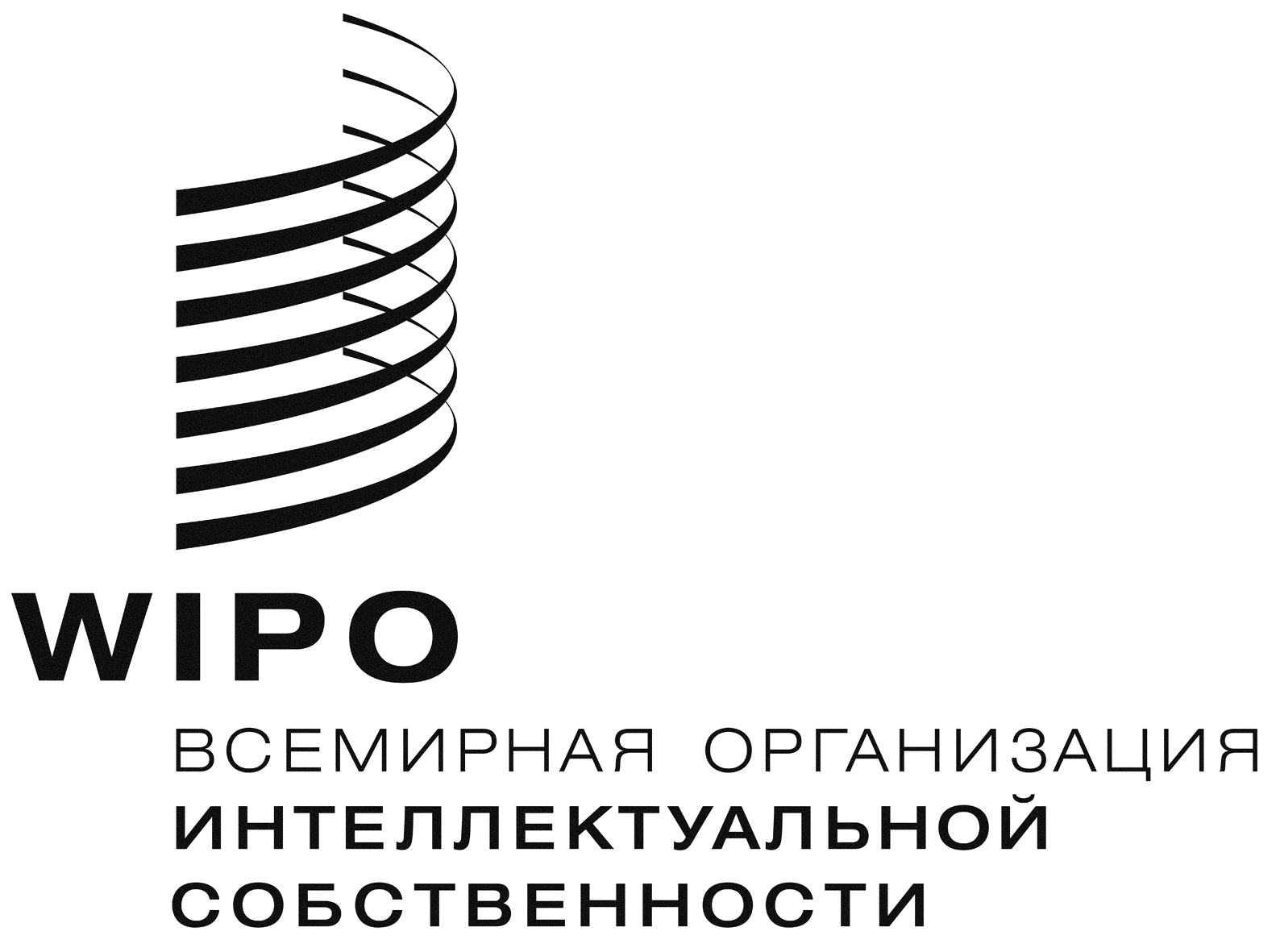 RWIPO/GRTKF/IC/39/2WIPO/GRTKF/IC/39/2WIPO/GRTKF/IC/39/2оригинал:  английскийоригинал:  английскийоригинал:  английскийдата:  22 января 2019 г.дата:  22 января 2019 г.дата:  22 января 2019 г.